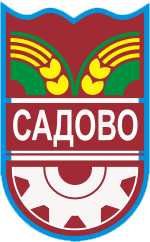 ОБЩИНА САДОВО ИНФОРМИРА ВСИЧКИ ЖИТЕЛИ, ЧЕ ИМА ПЛАНИРАНО ВОЕННО ОБУЧЕНИЕ НА НАТО В ОБЛАСТ ПЛОВДИВНА 17 ЮНИ 2019 г. СЛЕД 21,00 часаНа 17-ти юни 2019 г. след 21:00 ще се проведе въздушно - десантна операция на територията на летище Чешнегирово, община Садово.За времето от 18.06.2019 г, до 21.06.2019 г. ще се провеждат военни маневри на територията на летището.